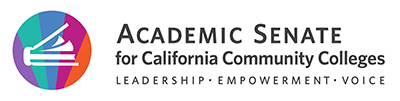 President’s ReportJanuary 12, 2023As a reminder…Reach out to one another with questions for clarification and such on agenda items and other ASCCC matters.For the one-minute check-in today: It’s a new year! How was your winter break?There is not a lot to report since the December meeting.Rostrum articles due January 22: 900-1500 words, can be written by you, committee members, or other faculty.The proposed Cal-GETC: All three systems have endorsed the proposed Cal-GETC with some caveats. ICAS is meeting in February and will discuss.CCC Baccalaureate Degrees: Applications for the next round of baccalaureate degree proposals are due January 13.Equal Employment Opportunity: The Chancellor’s Office is working with stakeholder group representatives to put together an EEO 10-Point Plan for Faculty Diversity Hiring. Details to follow.Chancellor Search: Interviews to determine finalists took place January 6-7, 2022 in a closed session. The ASCCC and SSCCC have concluded their work in the process. Interviews with the finalists will take place with the Board of Governors of the California Community Colleges January 26-27, 2023 in closed session. More information can be found on the Chancellor Search webpage.AB 705/1705: Two memos from the Chancellor’s Office were disseminated to the colleges regarding AB 705/1705 implementation. The first provided feedback to the colleges on their Equitable Placement Improvement Plans and was sent right before or after Thanksgiving. The second went out late on the Friday before the winter break with AB 1705 guidance. ASCCC was given a “heads up” that the memos would be sent. As always, the ASCCC encourages and supports faculty to take a student-centered approach and work with research colleagues to continue to collect and analyze comprehensive data, both quantitative and qualitative, in order to identify promising practices where students are successful and areas where improvements are still needed to meet the individual needs of the diverse student population in the California Community Colleges. Governor’s January 10 Budget Proposal: https://ebudget.ca.gov and a detailed document: https://ebudget.ca.gov/2023-24/pdf/GovernorsBudget/6000.pdf.  EventsDecember:CMC3 ConferenceEquity Chat on TwitterEthnic Studies Task ForceCommon Course Numbering Task ForceFELAJanuary:Chancellor Search interviewsFour Collegiality in Action visitsAB 928 Implementation CommitteeBoard of Governors/Consultation CouncilCommunity College League of California Annual Legislative SummitAdditional Items